V 2 – Nachweis von CarbonsäureMaterialien: 	Magnetrührer, Becherglas, Filterpapier und Trichter, Indikatorpapier, SpatelChemikalien:	Zitronensäure, verd. Ammoniak-Lösung, CalciumchloridDurchführung:	Ca. 20 mL filtrierter Zitronensaft (ohne Kerne und Fruchtfleisch) werden in einem Becherglas mit Ammoniak betropft, bis die Lösung schwach alkalisch ist. Der pH-Wert wird hierfür immer wieder mit Indikatorpapier kontrolliert. Nun werden 3 Spatel Calciumchlorid in dem Zitronensaft gelöst und auf einer Heizplatte bis zum Sieden erhitzt. Der entstehende Niederschlag wird abfiltriert.Beobachtung:	Bei der Erwärmung entsteht ein weißer Niederschlag. Das Filtrat ist klar und nicht mehr trüb wie der Zitronensaft zu Anfang des Experiments.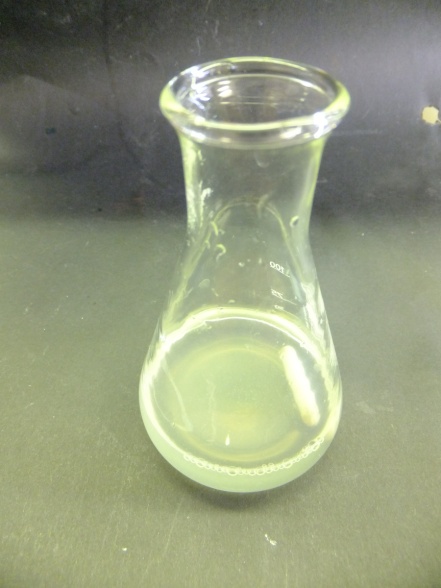 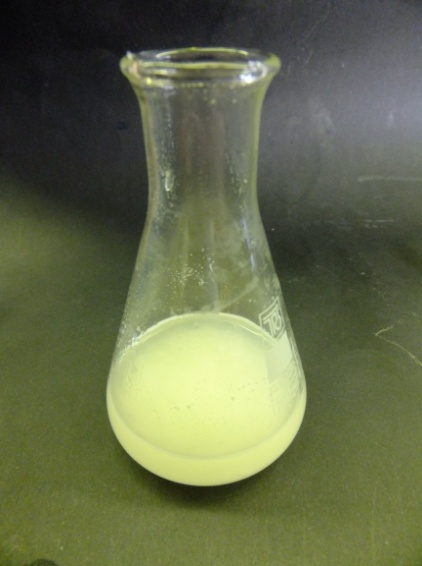 Abb 1: Nachweis von Citronensäure – vor (links) und nach der Erwärmung auf dem Magnetrührer (rechts).Deutung:	An das im Wasser gelöste Calciumhydroxid wird die Citronensäure als Citrat (Salz) gebunden.	In Kälte entsteht ein wasserlöslicher Komplex:	Ca2+ + 2 Cit3-		[Ca(Cit)2]4-	Beim Erhitzen bildet sich Tricalciumcitrat, das ausfällt:	[Ca(Cit)2]4- + 2 Ca2+		Ca3(Cit)2	Der Ammoniak wird hinzugegeben, um ein basisches Milieu zu erreichen, in dem die Reaktion ablaufen kann.Entsorgung:	Die Citronensäure und das Filtrat über den Abfluss entsorgt werden.Literatur: 	I. Kuhn:http://chids.online.uni-marburg.de/dachs/praktikumsprotokolle/PP00-55-Nachweis_von_Carbonsaeuren.pdf (zuletzt besucht: 6.08.2013).GefahrenstoffeGefahrenstoffeGefahrenstoffeGefahrenstoffeGefahrenstoffeGefahrenstoffeGefahrenstoffeGefahrenstoffeGefahrenstoffeVerd. Ammoniak-LösungVerd. Ammoniak-LösungVerd. Ammoniak-LösungH: 314, 335, 400H: 314, 335, 400H: 314, 335, 400P: 261, 273, 280, 305+351+338, 310P: 261, 273, 280, 305+351+338, 310P: 261, 273, 280, 305+351+338, 310CalciumchloridCalciumchloridCalciumchloridH: 319H: 319H: 319P: 305+351+338P: 305+351+338P: 305+351+338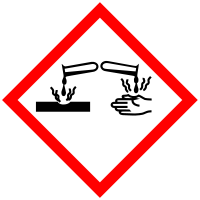 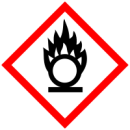 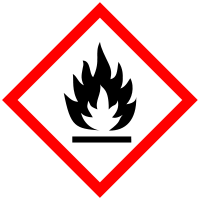 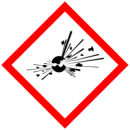 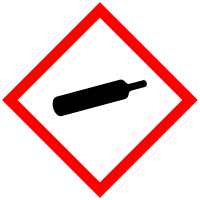 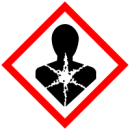 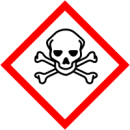 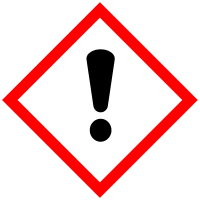 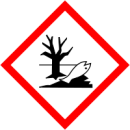 